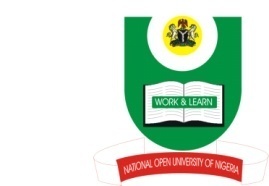    NATIONAL OPEN UNIVERSITY OF NIGERIAPlot 91, Cadastral Zone, Nnamdi Azikiwe Expressway, Jabi - Abuja                                                            Faculty of Science    JULY 2017 EXAMINATIONCOURSE CODE: BIO 410COURSE TITLE: FISHERIES AND AQUACULTURETIME ALLOWED: 2HOURSINSTRUCTION: QUESTION ONE IS COMULSORY AND ANY OTHER THREE QUESTIONS. 	a.   Outline the steps or procedures for pond management (8marks) b. State four factors determining the shape of a fish pond (4marks)c. State three factors that determine the size of a fish pond (3marks)    d. Distinguish between a bony and cartilaginous fish (4marks).    e. Write short notes on the following basic organs and systems in fish: Integument (2marks)Respiratory apparatus (2marks)Lateral line system (2marks)2. a. What do you understand by feed formulation? (4marks)    b. Explain the steps in feed formulation (4marks)    c. With an example, explain the term “best-by-technique” in diet formulation (7marks)3. a. Outline six major objectives of food studies in fisheries (6marks)    b. Mention six different methods of analyzing food of fishes? (3marks)    c. Explain any two of these methods of analyzing food of fishes (6marks)4. a. What you understand by fish culture (4marks)    b. Give five reasons why we practice aquaculture (5marks)    c. Based on the level of manipulation of the environment, explain three classifications of           techniques involved in fish culture (6marks)5. a. State six significance of age and growth studies in fishes (3marks)    b. Outline eight steps involved in age and growth studies of fishes (4marks)    c. There are important forms or parameters in which the growth of fish is estimated. Explain these parameters/form (3marks)    d. Mention five methods of studying growth of a fish (5marks)       